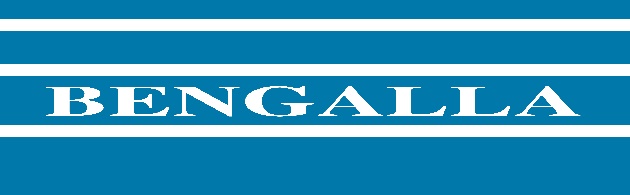 MUSWELLBROOK MAMBAS JUNIOR TOUCH FOOTBALL COMPETITIONWEEK 18 GRAND FINALS 11th MARCH 20245.30pm GRAND FINALSField 1: GRAND FINAL: MACH N CHEESE vs HUNTER RIVER FARM CONTRACTING (13-14 GIRLS)Field 2: GRAND FINAL: CETNAJ LIGHTNING BOLTS vs MIGHTY EAGLES (13-14 BOYS)Field 3: GRAND FINAL: NOT FAST BUT FURIOUS vs MIGHTY DUCKS (15-17 GIRLS)Field 4: GRAND FINAL: KUZZIEZ WHITE vs KUZZIEZ YELLOW (15-17 BOYS)Field 5: GRAND FINAL: PIRTEK vs WARD BROTHERS (11-12 BOYS)Field 6: GRAND FINAL: NFF GIRLS vs ALL DAY CONCRETE (11-12 GIRLS)